DOMOV MŮJ …Sólový pořad Štěpána Raka ke stému výročí vzniku Československa"Ve světě kytary jsou špatní kytaristé, dobří kytaristé, excelentní kytaristé a Štěpán Rak." - John Botton, světoznámý novozélandský hudební kritik.Obec Chornice zve všechny na tradiční vystoupení kytarového virtuosa prof. Štěpána Raka, které se uskuteční v sobotu 7. dubna od 16,00 hodin v místním kulturním domě. Štěpán Rak se v pořadu věnovanému výročí vzniku Československa dotkne různých témat ze stoleté historie našeho státu. Jednotlivá témata jsou pochopitelně zhudebněná a chybět nebude ani oblíbený závěr symfonické básně Bedřicha Smetany „Vltava“. Vstupenku za 120,- Kč zakoupíte v předprodeji v kanceláři obecního úřadu, tel. 461 327 807 nebo na místě. Všichni jsou srdečně zváni.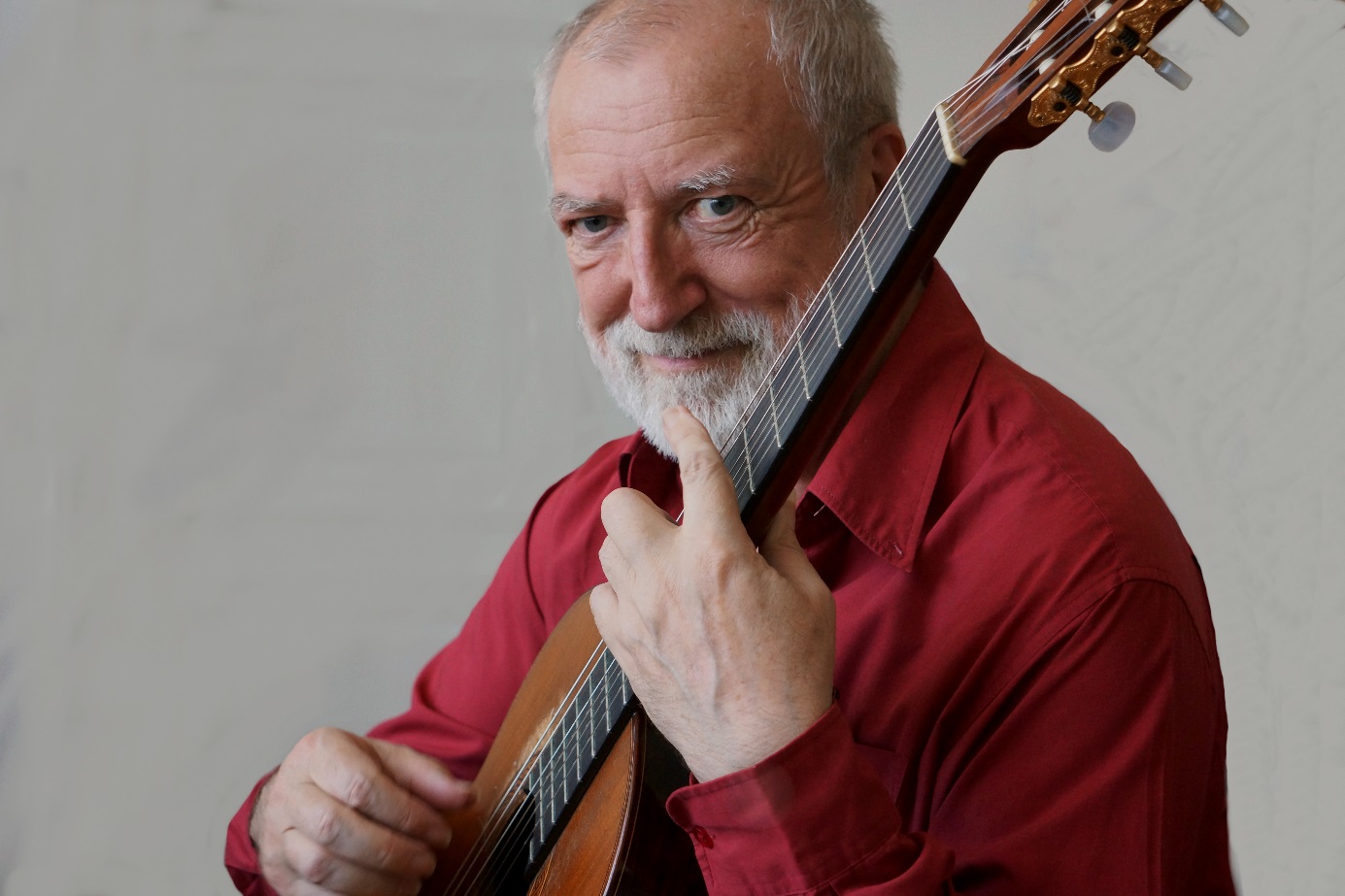 